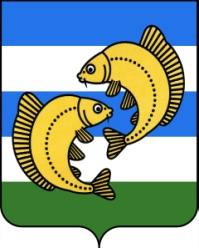 Курганская область                                                                     Частоозерский район                                                          Частоозерская районная ДумаРЕШЕНИЕот   21 февраля 2019 года                                                                               №   206с.    ЧастоозерьеО графике личного приёма избирателей в 2019 году Председателем  и депутатами Частоозерской районной Думы        На основании   статьи 3 Федерального Закона от 06.10.2003 г. № 131 – ФЗ «Об общих принципах организации местного самоуправления в Российской Федерации»,  пункта 2  статьи 26 Устава муниципального образования Частоозерского района, пункта 2 статьи 8 Регламента Частоозерской районной Думы  Частоозерская  районная Дума РЕШИЛА: 1.    Проводить приём граждан депутатами Частоозерской районной Думы  каждый второй четверг  месяца с 10 до 12 часов в Комнате депутата административного здания, расположенного по адресу: ул. Октябрьская, 126, 3 этаж, кабинет № 312 с. Частоозерье Курганской области и по согласованию  в сельских администрациях по избирательным округам: 1.1 Председателем Частоозерской районной Думы по графику приёма согласно приложению 1.1.2  Депутатами  Частоозерской районной Думы по графику приёма согласно приложению 2.2.    Рекомендовать главам сельских советов Частоозерского района выделить помещение для приёма граждан депутатами Частоозерской районной Думы и согласовать время приёма.2.   Контроль за исполнением настоящего решения возложить на заместителя Председателя Частоозерской районной Думы  В.Б. Озерова.3.  Настоящее решение обнародовать путём размещения на информационном стенде и официальном сайте Администрации Частоозерского района. Председатель Частоозерской районной Думы                                  В.А. Исаков                                                          Приложение  1  к решению Частоозерской                                                                        районной   Думы   от 21.02.2019 года  № 206                                                                        «О графике личного приёма избирателей в                                                                         2019 году Председателем и   депутатами                                                                        Частоозерской районной Думы»ГРАФИК                                                                                                                                        личного приёма граждан Председателем Частоозерской районной Думы в  2019 годуТелефон для записи на приём 8 35 230 9 18 62Главный специалист по  работе с депутатами районной Думы и по профилактике коррупционных правонарушений в представительных органах Частоозерского района                    Е.В.Новоселова                                                                       Приложение  2  к решению Частоозерской                                                                        районной   Думы   от 21.02.2019 года  № 206                                                                        «О графике личного приёма избирателей в                                                                         2019 году Председателем и   депутатами                                                                        Частоозерской районной Думы»ГРАФИКличного приёма граждан депутатами Частоозерской районной Думы в  2019  годуГлавный специалист по  работе с депутатами районной Думы и по профилактике коррупционных правонарушений в представительных органах Частоозерского района                               Е.В.НовоселоваПриём граждан ПредседателемЧастоозерской районной ДумыДата и время приёмаИсаков Валерий Александрович14.02.2019 годачетверг с 10-00 до 12-00Исаков Валерий Александрович11.04. 2019 года,   четверг  с 10 до 12 час.Исаков Валерий Александрович15.08. 2019 года,            четверг с 10 до 12 час.Исаков Валерий Александрович14.11. 2019 года,            четверг с 10 до 12 час.№ окр.ФИО депутатаДата приёма Телефондепутата1  Васильев Василий Викторович10.01.2019г., 13.06.2019с 10 до 12 часов890800919233  Венидиктов Дмитрий  Алексеевич14.02.2019г.,11.07.2019гс 10 до 12 часов891252312732  Дронов Сергей АнатольевичВторой четверг месяцаПо согласованию899242416153  Иноземцева Надежда АлександровнаВторой четверг месяцаПо согласованию89195733004892256469071  Исаков Валерий АлександровичПо отдельному графикуПо согласованию890800512682  Кантаев Руслан ХамзатовичВторой четверг месяцаПо согласованию890883747761  Кизеров Дмитрий Александрович07.03.2019г.,13.09.2019гс 10 до 12 часов891297596012  Колмачихина Лидия Александровна11.04.2019г.,10.10.2019гс 10 до 12 часов891252659083  Меньщикова Елена Николаевна16.05.2019г.,14.11.2019гс 10 до 12 часов890883910801  Овчинникова Татьяна  Александровна                    13.06.2019г.,13.12.2019гс 10 до 12 часов895127558183 Озеров Владимир БорисовичВторой четверг месяцаПо согласованию890883247242 Патенкова Елена ЛеонидовнаВторой четверг месяцаПо согласованию893231935651Самоедов Николай МихайловичВторой четверг месяцаПо согласованию890917740592Скориков Анатолий ВладимировичВторой четверг месяцаПо согласованию89003792006